         КАРАР                                                                                                        постановление04 февраль 2020 йыл.                            № 9                         04 февраля 2020 года        Об отмене постановления №52 от 30.05.2019г. «Об утверждении Порядка получения муниципальными служащими администрации сельского поселения Большешадинский сельсовет разрешения представителя нанимателя (работодателя) на участие на безвозмездной основе в управлении некоммерческими организациями в качестве единоличного исполнительного органа или вхождения в состав их коллегиальных органов управления»     На основании Федерального закона от 16.12.2019 №432-ФЗ; ст.14 Федерального закона от 02.03.2007 №25-ФЗ; п.б п.п.3 ч.11 ст.14 Федерального закона от 02.03.2007 №25-ФЗ; ч.4 ст.7 Федерального закона от 06.10.2003 №131-ФЗ «Об общих принципах организации местного самоуправления в Российской Федерации» администрация сельского поселения Большешадинский сельсовет муниципального района Мишкинский район Республики Башкортостан  п о с т а н о в л я е т:Постановления №52 от 30.05.2019г. «Об утверждении Порядка получения муниципальными служащими администрации сельского поселения Большешадинский сельсовет разрешения представителя нанимателя (работодателя) на участие на безвозмездной основе в управлении некоммерческими организациями в качестве единоличного исполнительного органа или вхождения в состав их коллегиальных органов управления» отменить.Контроль за исполнением настоящего постановления оставляю за собой.     Глава сельского поселения:                              Р.К. АллаяровПриложение                                                                                          к постановлению главы                                                                                    сельского поселения                                                                                          Большешадинский сельсовет                                                                                          муниципального района                                                                                   Мишкинский район                                                                                              Республики БашкортостанПОРЯДОК ПОЛУЧЕНИЯ МУНИЦИПАЛЬНЫМИ  СЛУЖАЩИМИ АДМИНИСТРАЦИИ СЕЛЬСКОГО ПОСЕЛЕНИЯ БОЛЬШЕШАДИНСКИЙ СЕЛЬСОВЕТ РАЗРЕШЕНИЯ ПРЕДСТАВИТЕЛЯ НАНИМАТЕЛЯ (РАБОТОДАТЕЛЯ) НА УЧАСТИЕ НА БЕЗВОЗМЕЗДНОЙ ОСНОВЕ В УПРАВЛЕНИИ НЕКОММЕРЧЕСКИМИ ОРГАНИЗАЦИЯМИ В КАЧЕСТВЕ ЕДИНОЛИЧНОГО ИСПОЛНИТЕЛЬНОГО ОРГАНА ИЛИ ВХОЖДЕНИЯ В СОСТАВ ИХ КОЛЛЕГИАЛЬНЫХ ОРГАНОВ УПРАВЛЕНИЯ
1. Настоящий Порядок получения муниципальными служащими администрации сельского поселения Большешадинский сельсовет разрешения представителя нанимателя (работодателя) на участие на безвозмездной основе в управлении некоммерческими организациями в качестве единоличного исполнительного органа или вхождения в состав их коллегиальных органов управления (далее - Порядок) разработан в целях реализации положений пункта 3 части 1 статьи 14 Федерального закона от 2 марта 2007 года N 25-ФЗ "О муниципальной службе в Российской Федерации" и устанавливает процедуру получения муниципальными служащими администрации сельского поселения Большешадинский сельсовет (далее - муниципальные служащие) разрешения на участие на безвозмездной основе в управлении общественной организацией, жилищным, жилищно-строительным, гаражным кооперативами, товариществом собственников недвижимости (далее - некоммерческие организации) в качестве единоличного исполнительного органа или вхождения в состав их коллегиальных органов управления.2. Настоящий Порядок не распространяется:1) на участие муниципальных служащих в управлении политической партией;2) на участие муниципальных служащих на безвозмездной основе в управлении органом профессионального союза, в том числе выборным органом первичной профсоюзной организации, созданной в органе местного самоуправления.3) на представление муниципальными служащими на безвозмездной основе интересов муниципального образования в органах местного самоуправления и ревизионной комиссии организации, учредителем (акционером, участником) которой является муниципальное образование, в соответствии с муниципальными правовыми актами, определяющими порядок осуществления от имени муниципального образования полномочий учредителя организации или управления находящимися в муниципальной собственности акциями (долями участия в уставном капитале); иных случаев, предусмотренных федеральными законами.
3. Муниципальный служащий до наделения его полномочиями единоличного исполнительного органа или до вхождения в состав коллегиального органа управления соответствующей некоммерческой организацией обязан обратиться к представителю нанимателя (работодателю) с заявлением о разрешении ему участвовать на безвозмездной основе в управлении некоммерческой организацией (далее - разрешение на участие в управлении некоммерческой организацией).4. Разрешение на участие в управлении некоммерческой организацией не может быть дано муниципальному служащему в случае, если его участие в управлении соответствующей некоммерческой организацией в качестве единоличного исполнительного органа или вхождения в состав коллегиальных органов управления некоммерческой организации повлечет за собой конфликт интересов или возможность его возникновения.5. Заявление, предусмотренное пунктом 3 настоящего Порядка, оформляется муниципальным служащим в письменном виде по форме согласно приложению к настоящему Порядку и должно содержать следующие сведения:1) фамилию, имя, отчество муниципального служащего, указание на замещаемую им должность, контактный телефон;2) наименование, юридический и фактический адрес, ИНН, сфера деятельности некоммерческой организации, в управлении которой планирует участвовать муниципальный служащий;3) характер участия муниципального служащего в управлении некоммерческой организацией (единолично или в составе исполнительного органа);4) иные сведения, которые муниципальный служащий считает необходимым сообщить;5) дату представления заявления;6) подпись муниципального служащего.6. В течение трех рабочих дней со дня получения заявления, предусмотренного пунктом 3 настоящего Порядка, представитель нанимателя (работодатель) направляет заявление в комиссию по соблюдению требований к служебному поведению муниципальных служащих и урегулированию конфликтов интересов (далее - комиссия по урегулированию конфликта интересов) в администрацию сельского поселения Большешадинский сельсовет для организации рассмотрения и установления наличия или отсутствия обстоятельств, предусмотренных пунктом 4 настоящего Порядка.7. Комиссия по урегулированию конфликта интересов рассматривает заявление и направляет копию протокола (выписку из протокола) заседания комиссии представителю нанимателя (работодателю) муниципального служащего в течение трех рабочих дней со дня заседания.
8. В течение пяти рабочих дней со дня получения копии протокола (выписки из протокола) заседания комиссии по урегулированию конфликта интересов представитель нанимателя (работодатель) муниципального служащего с учетом решения комиссии по урегулированию конфликта интересов принимает одно из следующих решений:1) разрешить муниципальному служащему участие на безвозмездной основе в управлении некоммерческой организацией в качестве единоличного исполнительного органа или вхождения в состав ее коллегиального органа управления;2) отказать муниципальному служащему в разрешении на участие на безвозмездной основе в управлении некоммерческой организацией в связи с выявлением обстоятельств, предусмотренных пунктом 4 настоящего Порядка.9. Разрешение на участие в управлении некоммерческой организацией оформляется соответствующей резолюцией представителя нанимателя (работодателя) на заявлении, предусмотренном пунктом 3 настоящего Порядка.Решение об отказе в разрешении на участие в управлении некоммерческой организацией оформляется в письменном виде и должно содержать основания его принятия, мотивы отказа с указанием правовых актов, иных документов и информации, послуживших основанием для отказа.10. Заявление муниципального служащего, письменный отказ представителя нанимателя (работодателя) подшиваются в личное дело муниципального служащего.Приложение
к Порядку получения муниципальными
служащими администрации сельского поселения Большешадинский сельсовет разрешения
представителя нанимателя
(работодателя) на участие
на безвозмездной основе в управлении
некоммерческими организациями
в качестве единоличного
исполнительного органа или вхождения
в состав их коллегиальных
органов управления
                           ________________________________________________                                       наименование должности,                            Ф.И.О. представителя нанимателя (работодателя)                           ________________________________________________                           ________________________________________________                           фамилия, имя, отчество муниципального служащего,                             замещаемая им должность, контактный телефон
ЗАЯВЛЕНИЕо разрешении на участие на безвозмездной основев управлении некоммерческой организацией

    В  соответствии  с пунктом 3 части 1 статьи 14 Федерального закона от 2марта  2007  года  N  25-ФЗ "О муниципальной службе в Российской Федерации"прошу   Вас   разрешить   мне   участвовать   в  управлении  некоммерческойорганизацией: ________________________________________________________________________________________________________________________________________     (полное наименование некоммерческой организации, ее юридический и___________________________________________________________________________  фактический адрес, ИНН, сфера деятельности некоммерческой организации)в качестве ________________________________________________________________                (указывается, в каком качестве предполагается участие___________________________________________________________________________в управлении: в качестве единоличного исполнительного органа или в качестве___________________________________________________________________________   вхождения в состав соответствующего коллегиального органа управления,___________________________________________________________________________            с указанием наименования соответствующей должности,___________________________________________________________________________       согласно учредительным документам некоммерческой организации)    Мое  участие  в  управлении  указанной организацией носит безвозмездныйхарактер,  не предполагает предоставление мне каких-либо льгот и (или) иныхпреференций. Предполагаемая деятельность не предусматривает возникновение уменя ситуации конфликта интересов или возможность ее возникновения.
    К заявлению прилагаю следующие документы: ________________________________________________________________________________________________________
"___" _____________ 20__ г.    ___________ ________________________________                                (подпись)       (расшифровка подписи)
___________________________________________________________________________               (Ф.И.О., подпись лица, принявшего заявление)БАШКОРТОСТАН РЕСПУБЛИКАһЫ МИШКӘ РАЙОНЫМУНИЦИПАЛЬ РАЙОНЫНЫҢОЛО ШАҘЫ АУЫЛ СОВЕТЫАУЫЛ БИЛӘМӘҺЕХАКИМИӘТЕ452345 Оло Шаҙы ауылы,Али Карнай урамы,7Тел: 2-33-40,2-33-31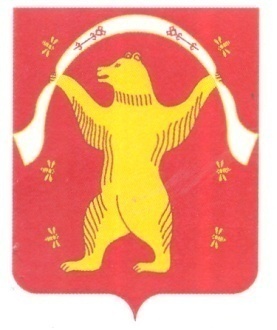 РЕСПУБЛИКА БАШКОРТОСТАН АДМИНИСТРАЦИЯСЕЛЬСКОГО ПОСЕЛЕНИЯБОЛЬШЕШАДИНСКИЙ СЕЛЬСОВЕТМУНИЦИПАЛЬНОГО РАЙОНАМИШКИНСКИЙ РАЙОН452345 д.Большие Шады,улица Али Карная,7Тел:2-33-40,2-33-31